A new liaison statement has been received from SG2.This liaison statement follows and the original file can be downloaded from the ITU ftp server at http://handle.itu.int/11.1002/ls/sp17-sg2-oLS-00093.docx.ITU-T Study Group 2 would like to thank TSAG for the information of the ongoing activity both in ITU-T SGs, TSAG and Council regarding replacement of possible non-inclusive terminology.ITU-T Study Group 2 proposes to start defining contribution-driven replacement for so called possible non-inclusive technical terminology in ITU-T SGs.SG2 asks TSAG to see the possibility to invite every interested SGs and ITU-T member to send proposed replacement language with justification/gap analyse to TSAG 2024 and SCV/CCV for possible alignment and coordination considering ongoing research of this issue in many ITU-T SGs.SG2 asks TSAG to assign a special session for discussion of this issue to identify practical solutions for technical terms. _______________________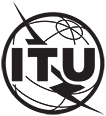 INTERNATIONAL TELECOMMUNICATION UNIONTELECOMMUNICATION STANDARDIZATION SECTORSTUDY PERIOD 2022-2024INTERNATIONAL TELECOMMUNICATION UNIONTELECOMMUNICATION STANDARDIZATION SECTORSTUDY PERIOD 2022-2024INTERNATIONAL TELECOMMUNICATION UNIONTELECOMMUNICATION STANDARDIZATION SECTORSTUDY PERIOD 2022-2024TSAG-TD383INTERNATIONAL TELECOMMUNICATION UNIONTELECOMMUNICATION STANDARDIZATION SECTORSTUDY PERIOD 2022-2024INTERNATIONAL TELECOMMUNICATION UNIONTELECOMMUNICATION STANDARDIZATION SECTORSTUDY PERIOD 2022-2024INTERNATIONAL TELECOMMUNICATION UNIONTELECOMMUNICATION STANDARDIZATION SECTORSTUDY PERIOD 2022-2024TSAGINTERNATIONAL TELECOMMUNICATION UNIONTELECOMMUNICATION STANDARDIZATION SECTORSTUDY PERIOD 2022-2024INTERNATIONAL TELECOMMUNICATION UNIONTELECOMMUNICATION STANDARDIZATION SECTORSTUDY PERIOD 2022-2024INTERNATIONAL TELECOMMUNICATION UNIONTELECOMMUNICATION STANDARDIZATION SECTORSTUDY PERIOD 2022-2024Original: EnglishQuestion(s):Question(s):N/AN/AGeneva, 22-26 January 2024TD
(Ref.: SG2-LS93)TD
(Ref.: SG2-LS93)TD
(Ref.: SG2-LS93)TD
(Ref.: SG2-LS93)TD
(Ref.: SG2-LS93)Source:Source:ITU-T Study Group 2ITU-T Study Group 2ITU-T Study Group 2Title:Title:LS/r on using inclusive language in ITU-T texts (reply to TSAG-LS20) [from ITU-T SG2]LS/r on using inclusive language in ITU-T texts (reply to TSAG-LS20) [from ITU-T SG2]LS/r on using inclusive language in ITU-T texts (reply to TSAG-LS20) [from ITU-T SG2]LIAISON STATEMENTLIAISON STATEMENTLIAISON STATEMENTLIAISON STATEMENTLIAISON STATEMENTFor action to:For action to:For action to:SCV, ITU-R CCV, TSAGSCV, ITU-R CCV, TSAGFor information to:For information to:For information to:--Approval:Approval:Approval:ITU-T Study Group 2 meeting (Geneva, 17 November 2023)ITU-T Study Group 2 meeting (Geneva, 17 November 2023)Deadline:Deadline:Deadline:N/AN/AContact:Contact:Contact:Phil Rushton
SG2 ChairUKTel: +44 20 3286 3085
 E-mail: philrushton@rcc-uk.uk INTERNATIONAL TELECOMMUNICATION UNIONTELECOMMUNICATION
STANDARDIZATION SECTORSTUDY PERIOD 2022-2024INTERNATIONAL TELECOMMUNICATION UNIONTELECOMMUNICATION
STANDARDIZATION SECTORSTUDY PERIOD 2022-2024INTERNATIONAL TELECOMMUNICATION UNIONTELECOMMUNICATION
STANDARDIZATION SECTORSTUDY PERIOD 2022-2024INTERNATIONAL TELECOMMUNICATION UNIONTELECOMMUNICATION
STANDARDIZATION SECTORSTUDY PERIOD 2022-2024INTERNATIONAL TELECOMMUNICATION UNIONTELECOMMUNICATION
STANDARDIZATION SECTORSTUDY PERIOD 2022-2024SG2-LS93INTERNATIONAL TELECOMMUNICATION UNIONTELECOMMUNICATION
STANDARDIZATION SECTORSTUDY PERIOD 2022-2024INTERNATIONAL TELECOMMUNICATION UNIONTELECOMMUNICATION
STANDARDIZATION SECTORSTUDY PERIOD 2022-2024INTERNATIONAL TELECOMMUNICATION UNIONTELECOMMUNICATION
STANDARDIZATION SECTORSTUDY PERIOD 2022-2024INTERNATIONAL TELECOMMUNICATION UNIONTELECOMMUNICATION
STANDARDIZATION SECTORSTUDY PERIOD 2022-2024INTERNATIONAL TELECOMMUNICATION UNIONTELECOMMUNICATION
STANDARDIZATION SECTORSTUDY PERIOD 2022-2024STUDY GROUP 2INTERNATIONAL TELECOMMUNICATION UNIONTELECOMMUNICATION
STANDARDIZATION SECTORSTUDY PERIOD 2022-2024INTERNATIONAL TELECOMMUNICATION UNIONTELECOMMUNICATION
STANDARDIZATION SECTORSTUDY PERIOD 2022-2024INTERNATIONAL TELECOMMUNICATION UNIONTELECOMMUNICATION
STANDARDIZATION SECTORSTUDY PERIOD 2022-2024INTERNATIONAL TELECOMMUNICATION UNIONTELECOMMUNICATION
STANDARDIZATION SECTORSTUDY PERIOD 2022-2024INTERNATIONAL TELECOMMUNICATION UNIONTELECOMMUNICATION
STANDARDIZATION SECTORSTUDY PERIOD 2022-2024Original: EnglishQuestion(s):Question(s):All/2All/2All/2All/2Geneva, 8-17 November 2023(Ref.: SG2-TD362/GEN)(Ref.: SG2-TD362/GEN)(Ref.: SG2-TD362/GEN)(Ref.: SG2-TD362/GEN)(Ref.: SG2-TD362/GEN)(Ref.: SG2-TD362/GEN)(Ref.: SG2-TD362/GEN)Source:Source:ITU-T Study Group 2ITU-T Study Group 2ITU-T Study Group 2ITU-T Study Group 2ITU-T Study Group 2Title:Title:LS/r on using inclusive language in ITU-T texts (reply to TSAG-LS20) LS/r on using inclusive language in ITU-T texts (reply to TSAG-LS20) LS/r on using inclusive language in ITU-T texts (reply to TSAG-LS20) LS/r on using inclusive language in ITU-T texts (reply to TSAG-LS20) LS/r on using inclusive language in ITU-T texts (reply to TSAG-LS20) LIAISON STATEMENTLIAISON STATEMENTLIAISON STATEMENTLIAISON STATEMENTLIAISON STATEMENTLIAISON STATEMENTLIAISON STATEMENTFor action to:For action to:For action to:For action to:TSAG; SCV/CCVTSAG; SCV/CCVTSAG; SCV/CCVFor information to:For information to:For information to:For information to:---Approval:Approval:Approval:Approval:ITU-T Study Group 2 meeting (Geneva, 17 November 2023)ITU-T Study Group 2 meeting (Geneva, 17 November 2023)ITU-T Study Group 2 meeting (Geneva, 17 November 2023)Deadline:Deadline:Deadline:Deadline:N/AN/AN/AContact:Contact:Contact:Phil Rushton
SG2 Chair
UKPhil Rushton
SG2 Chair
UKTel:	+44 20 3286 3085
E-mail:	philrushton@rcc-uk.uk Tel:	+44 20 3286 3085
E-mail:	philrushton@rcc-uk.uk Abstract: